ZESPÓŁ SZKÓŁ TURYSTYCZNO-GASTRONOMICZNYCH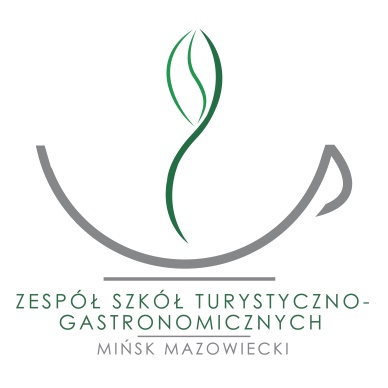 ul. Budowlana 4; 05-300 Mińsk Mazowieckitel.: 25 759 2651; tel./fax: 25 759 2598mail@zst-g.pl, www.zst-g.plEGZAMINY ZAWODOWE SESJA LATO 2022TERMIN GŁÓWNY EGZAMINUCZĘŚĆ PISEMNA (PRZY KOMPUTERACH) 	06 czerwca 2022 (szkoła branżowa)							07 czerwca 2022 (SPC.01) cukiernik CZĘŚĆ PRAKTYCZNA (wykonanie) 		07-09 czerwca 2022 – HGT.02							14 czerwca 2022 – SPC.01TERMIN DODATKOWY (w przypadkach losowych)CZĘŚĆ PISEMNA  –  22 czerwca 2022CZĘŚĆ PRAKTYCZNA – 29 czerwca 2022TERMIN OGŁOSZENIA WYNIKÓW 		31 sierpnia 2022TERMIN PRZEKAZANIA CERYFIKATÓW I DYPLOMÓW 	7 września 2022